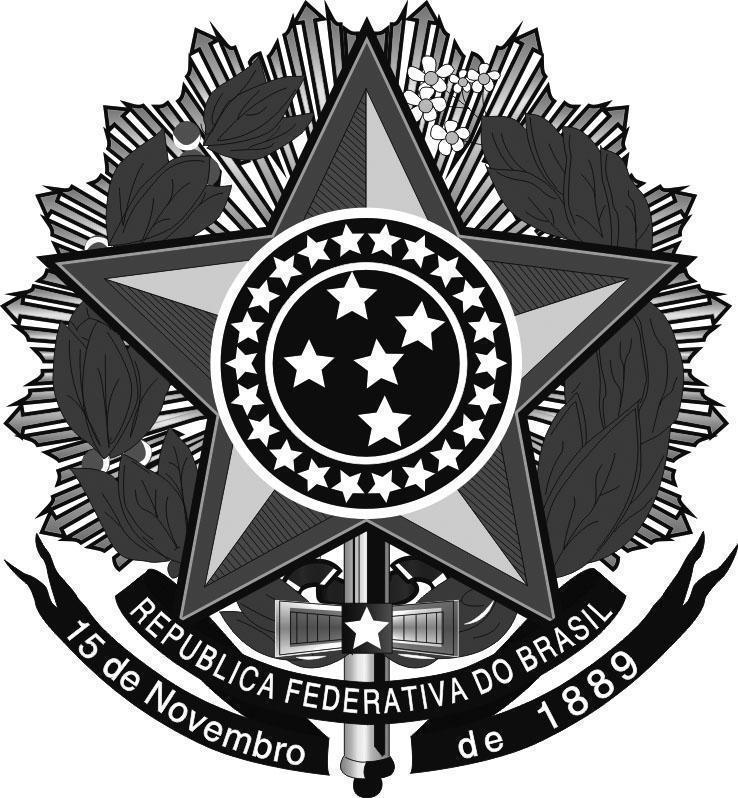 MINISTÉRIO DA EDUCAÇÃOSecretaria de Educação Profissional e TecnológicaInstituto Federal de Educação, Ciência e Tecnologia do Rio Grande do SulPró-reitoria de EnsinoANEXO IIIFORMULÁRIO PARA ANÁLISE E JULGAMENTO DA DOCUMENTAÇÃOEdital de Seleção para Tutor do Programa de Educação Tutorial – Grupo PET Matemática (Campus Bento Gonçalves)1. DADOS DE IDENTIFICAÇÃO DO/A CANDIDATO/ANome Completo: _______________________________________________________________________________CPF: ___________________________________________ SIAPE: _________________________________________2. AVALIAÇÃO DO/A CANDIDATO/A2. AVALIAÇÃO DO/A CANDIDATO/A2. AVALIAÇÃO DO/A CANDIDATO/A2.1 Análise através do Currículo Lattes (até 70 pontos)NOTAPRELIMINARNOTA COMISSÃOAtuação efetiva por três anos anteriores à solicitação ou à avaliaçãoAtuação efetiva por três anos anteriores à solicitação ou à avaliaçãoAtuação efetiva por três anos anteriores à solicitação ou à avaliação2.1.1 Atuação no curso de Licenciatura em Matemática (1 ponto por semestre)Atuação efetiva em cursos e atividades de graduação por três anos anteriores à solicitação ou à avaliaçãoAtuação efetiva em cursos e atividades de graduação por três anos anteriores à solicitação ou à avaliaçãoAtuação efetiva em cursos e atividades de graduação por três anos anteriores à solicitação ou à avaliação2.1.2 Disciplinas ministradas (1 ponto por disciplina por semestre)2.1.3 Orientações de monitoria ou atuação em projetos de ensino (3 pontos por orientação)2.1.4 Orientação de trabalho de conclusão de curso (1 ponto por orientação)2.1.5 Participação em Colegiados e NDEs (1 ponto por conselho por semestre)Atuação em atividades de pesquisa e de extensão por três anos anteriores à solicitação ou à avaliaçãoAtuação em atividades de pesquisa e de extensão por três anos anteriores à solicitação ou à avaliaçãoAtuação em atividades de pesquisa e de extensão por três anos anteriores à solicitação ou à avaliação2.1.6 Orientação de iniciação científica (3 pontos por orientação)2.1.7 Atuação em programas ou projetos extensão (3 pontos por projeto)TOTAL PARCIAL (até 70 pontos)2.2 Análise da Carta de Intenções (até 30 pontos)NOTA2.2.1 Correspondência da manifestação de intenções com os objetivos do Programa de Educação Tutorial, bem como o vínculo das intenções com a área de atuação do Grupo PET Matemática. 3. NOTA FINAL DO/A CANDIDATO/ANOTA FINAL: ___________________ _____________________, ____ /____/2024.Comissão de Seleção:Nomes: _______________________________________________ Assinaturas: _____________________________